Проблема экологии преследует человечество уже давно, и чтобы не ухудшить нынешнее состояние, каждый из нас может внести свой вклад в сохранение природы. Понятно, что такие глобальные проблемы, как истощение ресурсов или аварии на электростанциях, не под силу решить обычному человеку, однако даже маленький вклад каждого способен повлиять в совокупности на экологическое состояние нашей планеты.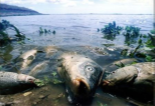 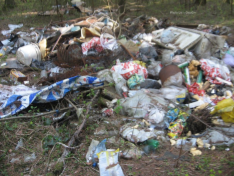 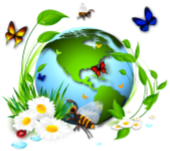  г. п. Приобьеул. Крымская, 12А Понедельник-пятница:11.00-18.00Обед: 14.00-15.00Воскресенье 11.00-17.00Без перерыва на обедВыходной: субботаСоставитель: библиограф Третьякова Л. В.МКУ «Приобская библиотека семейного чтения»МО городское поселение Приобье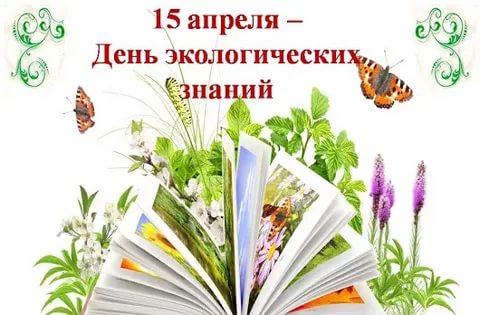 информационный буклетВФУМАЙТЕСЬ В ЭТИ ФАКТЫ- Заболоченные территории Земли составляют 6% от поверхности планеты. Они являются естественным фильтром планеты. За последнее столетие половина болот была осушена.- Льды Гренландии содержат 20% всей пресной воды планеты. Если они растают, то уровень морей повысится приблизительно на 7 метров.- В результате глобального потепления уровень мирового океана в XX веке поднялся на 20 сантиметров.- Загрязнение подземных вод несёт потенциальную угрозу загрязнения 97% всех запасов свободных пресных вод планеты.- От загрязнения воздуха в помещении (различные аллергены, бактерии, пыль, токсичные выделения пластмасс, дым сигарет и т.д.) в мире постоянно страдает около миллиарда человек.- Загрязнение воды является причиной гибели на Земле 14 тыс. человек в день.- 60% острых респираторных заболеваний связано с неблагоприятными экологическими факторами окружающей среды.  - Каждый год 260 млн тонн пластмассовых изделий заканчивает свой век в Мировом океане. Весь этот пластиковый мусор выносится в океаны реками, ручьями и морскими волнами с суши.-12% всей поверхности Земли имеет статус заповедника.- Каждый год общая площадь пустынь расширяется на 27 млн гектаров. Из-за этого человечество теряет 25 млрд тонн плодородной почвы ежегодно.  - С середины прошлого века рыболовные уловы пятикратно увеличились с 18 до 100 млн метрических тонн рыбы в год. Тысячи рыболовных траулеров опустошают океаны. 3/4 (75%) рыбных ресурсов исчерпано или находятся под угрозой исчезновения.  - За 10 млн лет растения в результате фотосинтеза пропускают через себя количество воды, равное объёму всей гидросфере Земли. За 4 тыс. лет растения обновляют весь кислород атмосферы, а весь углекислый газ атмосферы растения поглощают всего за 6-7 лет. Это означает, что за всё время существования биосферы вся вода Мирового океана не менее 300 раз прошла через её организмы, а кислород атмосферы - не менее 1 млн раз!- За последние 40 лет количество пресной воды на каждого человека в мире уменьшилось на 60%. В течение последующих 25 лет предполагается дальнейшее уменьшение еще в 2 раза.- Для разложения в природной среде бумаги требуется до 10 лет, консервной банки – до 90 лет, фильтра от сигареты – до 100 лет, полиэтиленового пакета – до 200 лет, пластмассы – до 500 лет, стекла – до 1000 лет. Вспомните об этом, прежде чем бросить в лесу полиэтиленовый пакет или бумагу.- Средний легковой автомобиль выбрасывает в год столько углекислого газа, сколько весит сам.Загрязнение природы, истощение ресурсов, исчезновение редких видов растений и животных – все это является следствием воздействия человека на природу. Однако люди могут не только разрушать, но и создавать, а значит, они в силах сохранить природу и восстановить то, что еще не утеряно навсегда.